Θέμα:  4Ος ΑΓΩΝΑΣ ΔΡΟΜΟΥ 102 ΧΙΛΙΟΜΕΤΡΩΝ ΘΕΣΠΙΕΣ – ΘΕΡΜΟΠΥΛΕΣ, «ΣΤΑ           ΧΝΑΡΙΑ ΤΩΝ ΗΡΩΩΝ»Με την καθιερωμένη εκκίνηση από το άγαλμα του Δημόφιλου στις Θεσπίες στις 31 Ιουλίου 2021, και ώρα 8.00 μμ, ξεκινάει ο 4ος ιστορικός αγώνας δρόμου «ΣΤΑ ΧΝΑΡΙΑ ΤΩΝ ΗΡΩΩΝ»,ο οποίος είναι αφιερωμένος στην μνήμη των 700 Θεσπιέων που έπεσαν στη Μάχη των Θερμοπυλών, μαζί με τους 300 Σπαρτιάτες. Ο αγώνας τερματίζει στις Θερμοπύλες την 1η Αυγούστου.Η συνάντηση του Δημόφιλου (αρχηγού των 700 Θεσπιέων) και του Λεωνίδα (Βασιλιά της Σπάρτης) και φυσικά των υπόλοιπων πολεμιστών, σηματοδότησε μια από τις πιο θρυλικές Μάχες της ιστορίας, στην οποία αποτυπώθηκαν διαχρονικά ιδανικά των Ελλήνων. Με σύνθημά μας  «Η ΜΑΧΗ ΤΗΣ ΜΝΗΜΗΣ ΕΙΝΑΙ ΔΙΚΗ ΜΑΣ», τιμούμε αυτό το γεγονός και δηλώνουμε τη διαρκή προσπάθεια να υπενθυμίζουμε και κυρίως να υπερασπιζόμαστε τα ίδια ιδανικά.Ο αγώνας τα τελευταία δύο χρόνια τελεί υπό την ΑΙΓΙΔΑ της Γ.Γ.ΑΘΛΗΤΙΣΜΟΥ και ΣΥΝΔΙΟΡΓΑΝΩΝΕΤΑΙ από:Δήμο Αλιάρτου-Θεσπιέων, ΛαμιέωνΤην Περιφέρεια Στερεάς Ελλάδας και Τον Αθλητικό Σύλλογο Απόλλωνα Δυτικής ΑττικήςΕνώ στηρίζεται εμπράκτως με στελέχωση των είκοσι τριών (23) σταθμών εξυπηρέτησης των αθλητών από τους:Δήμο ΛεβαδέωνΔήμο ΟρχομενούΔήμο Αμφίκλειας –ΕλάτειαςΔήμο Καμένων ΒούρλωνΠολιτιστική Εταιρία ΘερμοπυλώνΕθελοντές και Εθελοντικές Οργανώσεις Ο αγώνας έχει συμμετοχή  δεκάδων αθλητών, από όλη τη Χώρα και τηρουμένων όλων των προδιαγραφών πραγματοποίησής του, αλλά και των μέτρων κατά της διάδοσης του COVID -19, προδιαγράφεται ως μια υψηλού επιπέδου διοργάνωση, αντίστοιχη του προηγούμενου έτους που τιμήθηκαν τα 2.500 χρόνια από τη Μάχη.Ο ΔΗΜΑΡΧΟΣΑΛΙΑΡΤΟΥ –ΘΕΣΠΙΕΩΝΓΕΩΡΓΙΟΣ Π.ΝΤΑΣΙΩΤΗΣ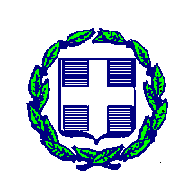 ΕΛΛΗΝΙΚΗ ΔΗΜΟΚΡΑΤΙΑΝΟΜΟΣ ΒΟΙΩΤΙΑΣΔΗΜΟΣ ΑΛΙΑΡΤΟΥ - ΘΕΣΠΙΕΩΝ Πόλη: ΑλίαρτοςΠόλη: ΑλίαρτοςΗμερομηνία:  17./7…/2021Ημερομηνία:  17./7…/2021